CWMTAWE MEDICAL GROUP JUNE 2023 INFOGRAPHIC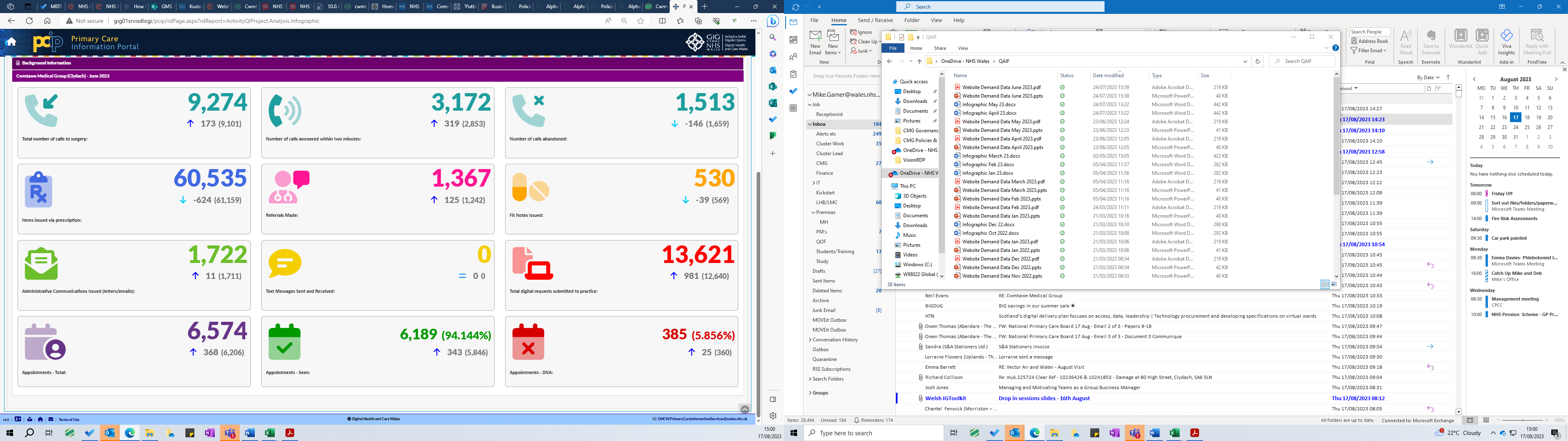 